ЧЕРКАСЬКА  МІСЬКА РАДА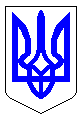 ЧЕРКАСЬКА МІСЬКА РАДАВИКОНАВЧИЙ КОМІТЕТРІШЕННЯВід  03.12.2019 № 1419м. ЧеркасиПро затвердження Правил користування міським пасажирським автомобільним та електричним транспортом у м. ЧеркасиВідповідно до п. 10 статті 30 Закону України «Про місцеве самоврядування в Україні», керуючись Законами України «Про автомобільний транспорт», «Про міський електричний транспорт», «Про дорожній рух», постанов Кабінету Міністрів України від 23.11.2004                      № 1735  «Про затвердження Правил надання населенню послуг з перевезень міським електротранспортом» та від 18.02.1997 № 176 «Про затвердження Правил надання послуг пасажирського автомобільного транспорту»,  виконавчий комітет міської радиВИРІШИВ:1. Затвердити Правила користування міським пасажирським автомобільним та електричним транспортом у м. Черкаси згідно з додатком.2. Оприлюднити це рішення в засобах масової інформації.Контроль за виконанням рішення покласти на заступника міського голови з питань діяльності виконавчих органів ради Бордунос Л.І.Міський голова					                   		   А.В. БондаренкоДодаток ЗАТВЕРДЖЕНОрішення виконкомувід 03.12.2019 № 1419Правилакористування міським пасажирським автомобільним та електричним транспортом у м. ЧеркасиЗагальні положення.1.1. Правила користування міським пасажирським автомобільним та електричним транспортом у м. Черкаси (далі Правила) розроблені відповідно до законів України «Про міський електричний транспорт», «Про автомобільний транспорт», постанов Кабінету Міністрів України від 23.11.2004 № 1735  «Про затвердження Правил надання населенню послуг з перевезень міським електротранспортом» та від 18.02.1997 № 176 «Про затвердження Правил надання послуг пасажирського автомобільного транспорту».Цими Правилами встановлюються єдині правила користування міським транспортом на території м. Черкаси, у тому числі порядок проїзду і його оплати, права та обов’язки пасажирів, взаємовідносини надавачів послуг з перевезення пасажирів міським транспортом (далі-Перевізники) і пасажирів під час проїзду, враховуючи особливості транспортної інфраструктури. Правила  обов’язкові  для  виконання  усіма пасажирами, уповноваженими особами Перевізників. Уповноважені особи Перевізника не можуть надавати чи встановлювати умови користування транспортними послугами, що суперечать цим Правилам. Ці Правила не впливають на права та обов’язки пасажира, що визначені законодавством України.1.3. Правовою основою користування міським автомобільним та електричним транспортом на території м. Черкаси є Конституція України, Цивільний кодекс України (№435-ІУ від 16.01.2003), Господарський кодекс України (№ 436-ІУ від 16.01.2003), Закони України «Про транспорт» (№ 232/94-ВР від 10.11.1994), «Про міський електричний транспорт» (№ 1914-ІУ від 29.06.2004), «Про дорожній рух» (№ 3353-ХІІ від 30.06.1993), «Про захист прав споживачів» (№ 1023-ХІІ від 12.05.1991), постанови Кабінету Міністрів України від 23.11.2004 № 1735  «Про затвердження Правил надання населенню послуг з перевезень міським електротранспортом» та від 18.02.1997 № 176 «Про затвердження Правил надання послуг пасажирського автомобільного транспорту», інші акти законодавства України, а також ці Правила.1.4. Окремими актами органу місцевого самоврядування можуть вноситись зміни та доповнення до цих Правил, які діють до моменту їх скасування чи видання цих Правил у новій редакції.2. Терміни та їх визначення.У цих Правилах терміни вживаються в такому значенні:замовник послуг – виконавчий комітет Черкаської міської ради;перевізники - комунальне підприємство «Черкасиелектротранс» Черкаської міської ради, юридичні особи та фізичні особи-підприємці, які надають послуги з перевезення пасажирів на міських автобусних маршрутах загального користування на підставі договорів з організатором перевезень (далі - Договір);працівник перевізника - фізична особа із числа працівників перевізника або підрядної організації із якою у перевізника укладено Договір та, яка виконує функції із забезпечення надання транспортних послуг;багаж - речі, упаковані для перевезення предмети, розміром не більше 100 х 50 х 30 см або вагою від 10 кг до 40 кг, а також довгомірні предмети завдовжки понад 150 см та діаметром понад 10 см (крім лиж), які перевозяться пасажиром. Не вважається багажем та не потребує оплати, перевезення пасажиром: одної пари лиж, велосипеда, дитячого візка, що складається (в транспорті, пристосованому для перевезення маломобільних груп населення - одного розкладеного дитячого візка), крісла для пересування осіб з інвалідністю, а також перевезення у клітках дрібних звірів і птахів, собак у намордниках за наявності повідка, котів;ручна поклажа - речі, упаковані для перевезення, предмети, розміром до 60 х 40 х 20 см або вагою до 10 кг, а також довгомірні предмети завдовжки до 150 см та діаметром до 10 см, які перевозяться пасажиром;диспетчер - особа, яка організовує і контролює рух транспорту чи роботу підприємства;контролер-касир (кондуктор) - особа, яка збирає плату за проїзд в тролейбусі і видає разовий квиток, здійснює продаж проїзних документів пасажирам та контролює виконання цих Правил пасажирами;кондуктор - особа, яка збирає плату за проїзд в автобусі і видає разовий квиток, здійснює продаж проїзних документів пасажирам та контролює виконання цих Правил пасажирами;контролер – особа, яка здійснює контроль за реєстрацією проїзду, зокрема перевіряє наявність зареєстрованих засобів реєстрації проїзду у пасажирів. Контролером може бути особа, яка перебуває у штаті Перевізника, або (у випадку залучення Перевізником до виконання функцій контролю інших юридичних осіб) особа, яка не перебуває у штаті Перевізника; квиток (проїзний квиток) – проїзний документ встановленої форми, який надає право пасажиру на одержання транспортних послуг в обсязі його оплати.У разі наявності системи електронної оплати проїзду реалізація права на проїзд у громадському міському пасажирському транспорті здійснюється за допомогою програми-додатку, що використовується на мобільних пристроях з наявною операційною системою. Реєстрація електронного квитка здійснюється у вказаній програмі-додатку. Необхідною умовою реєстрації електронного квитка пасажиром є наявність на мобільному пристрої пасажира підключення до мережі Інтернет.рейс - рух транспортного засобу від початкової до кінцевої зупинки маршруту;розклад руху - графік (таблиця), що містить відомості про час, місце, послідовність виконання кожного рейсу;зупинка - спеціально облаштоване місце для посадки/висадки пасажирів;маршрут - напрямок руху транспортного засобу за встановленим розкладом між визначеними та відповідно обладнаними пунктами на зупинках;пасажир - будь-яка фізична особа, яка користується послугами транспортного засобу;проїзд - одноразове перевезення пасажира і його ручної поклажі або багажу від пункту посадки до пункту призначення в межах маршруту.пункт посадки - будь-яка зупинка в межах маршруту, на якій пасажир здійснив реєстрацію проїзду;пункт призначення - будь-яка зупинка в межах маршруту, на якій пасажир покинув транспортний засіб, з причин, не пов’язаних із неможливістю подальшого руху транспортного засобу;транспортні засоби — автобуси чи тролейбуси, якими перевізник здійснює перевезення пасажирів;транспортні послуги — послуги з перевезення пасажирів та їх багажу (ручної поклажі);трафарет — покажчик інформації для пасажирів про маршрут. Вищенаведені терміни є уточненнями, що пов'язані із особливістю транспортної інфраструктури, вони не підміняють термінів, що визначені законодавством України. Терміни, що не наведені у Правилах застосовуються у значенні, що викладене у законодавстві України.3. Здійснення контролю за виконанням Перевізниками   умов договорів на перевезення пасажирів	3.1. Контролю підлягають всі перевізники, що здійснюють  перевезення  пасажирів на  території  міста Черкаси відповідно  до  укладених   договорів  про організацію перевезення  пасажирів на міських маршрутах загального користування.	3.2. Контроль за додержанням перевізниками умов договорів  про організацію перевезення пасажирів на міських автобусних маршрутах загального користування та цих Правил здійснюється Замовником послуг  із можливим залученням представників контролюючих та правоохоронних органів, громадських організацій тощо, в межах наданих повноважень.3.3. Виявлені під час перевірок порушення перевізником умов укладеного Договору, цих Правил та транспортного законодавства оформляються  відповідними актами (додаток 1) в двох примірниках. Один примірник акта надається перевізнику, який здійснив порушення, інший залишається у Замовника послуг.3.4. У разі відмови представника перевізника від підписання акта перевірки, в акті робиться про це відповідний запис. Не підписаний представником перевізника акт зберігає юридичну силу. 3.5. У разі систематичного порушення перевізником  умов Договору,  Замовник послуг ініціює  розірвання договору в односторонньому порядку. Систематичним порушенням є три підтверджені випадки невиконання або неналежного виконання договірних зобов’язань протягом одного місяця, зафіксовані шляхом складання  актів про перевірку дотримання перевізником умов Договору.3.6. До порушень умов Договору, які в першу чергу дають підстави для припинення Договору, належать ті, що прописані у договорі із відповідним Перевізником.3.7. Розірвання договору  відбувається після невиконання надісланого Замовником послуг попередження перевізникові про недопущення порушення умов договору. У такому разі для роботи на міському автобусному маршрутах призначається автомобільний перевізник, який за результатами конкурсу визнаний таким, що зайняв друге місце, на строк до закінчення строку дії договору, який було розірвано, а в разі його відмови чи відсутності - призначається до проведення конкурсу інший автомобільний перевізник, транспортні засоби якого відповідають за параметрами, класом, категорією, комфортністю і пасажиромісткістю вимогам, передбаченим для відповідного виду перевезень, один раз на строк не більш як три місяці.4. Порядок проїзду пасажирів та оплата за проїзд4.1. Будь-яка особа має право на користування послугами проїзду, з дотриманням вимог чинного законодавства України та цих правил.4.2. Посадка на транспортний засіб, виконання дій щодо сплати за проїзд або пред’явлення пільгового посвідчення, а також реєстрація проїзду проїзд у разі запровадження автоматизованої системи обліку оплати проїзду є діями, що посвідчують:- бажання особи скористатися послугою перевезення на транспорті;- безумовну згоду особи з дотриманням цих Правил, а також інших вимог законодавства України з питань перевезень пасажирів громадським транспортом.4.3. В салоні кожного транспортного засобу мають бути вивішені інформаційні таблички з наступною інформацією:- інвентарний та державний номер реєстрації транспортного засобу;- номер телефону підприємства, оперативної служби організатора перевезень;- місця для пасажирів з дітьми та осіб з інвалідністю;- місце розташування вогнегасника;- місця розташування кнопок екстреної зупинки та аварійного відкривання дверей;- місце розташування аптечки;- витяг з цих Правил у частині прав, обов'язків та відповідальності пасажирів і працівників Перевізника, які безпосередньо контактують з пасажирами;- вхід та вихід;- про рух автобуса (схема руху, розклад руху з відправленням з кінцевих  зупинок); - місця аварійних виходів (через вікна, двері, люки) із зазначенням способу їх відкривання.4.4. Інформаційне забезпечення пасажирів повинно здійснюватись українською мовою з дотриманням вимог законодавства про мови.4.5. Пасажири, що займають місця для осіб з інвалідністю, пасажирів з дітьми, вагітних жінок і людей похилого віку, повинні звільнити їх для зазначених осіб.4.6. Витяги з Правил в частині прав, обов’язків  та відповідальності пасажирів і працівників Перевізника, які безпосередньо контактують з пасажирами, місцезнаходження та телефони цих підприємств, а також інша візуальна інформація, визначена чинними керівними документами, повинна розміщуватись в салонах транспортних засобів на видному місці.4.7. При посадці на транспортний засіб пасажир зобов’язаний здійснити плату за проїзд або пред’явити у розгорнутому вигляді документ на право пільгового проїзду, або зареєструвати проїзд у разі запровадження автоматизованої системи обліку оплати проїзду, муніципального учнівського квитка.4.8. Пасажири, які не виконали передбачених в п. 4.7. Правил дій, до проїзду не допускаються і мають самостійно залишити транспортний засіб на першу вимогу водія або контролера-касира або кондуктора. У випадку, якщо особа не виконує вимогу водія або контролера-касира (кондуктора) про залишення транспортного засобу, водій зобов’язаний негайно викликати працівників патрульної поліції. Збитки, що можуть виникнути у зв’язку із порушенням розкладу руху підлягають стягненню з винної особи.4.9. Документом на право проїзду може бути придбаний пасажиром разовий квиток, проїзний квиток (картка) тривалого користування, документ, що дає право на пільговий проїзд відповідно до законодавства, інші нормативні документи, а при запровадженій автоматизованої системи оплати проїзду-зареєстрований у цій системі електронний квиток.4.10. Оплата вартості проїзду та провезення багажу здійснюється незалежно від відстані проїзду та ваги багажу згідно з діючим тарифом. Закомпостований абонементний талон, разовий чи електронний квиток дає право на одну поїздку в межах одного рейсу.4.11. Проїзні документи дають право на проїзд у тому місті, де вони придбані, якщо інше не передбачено відповідними угодами між органами місцевого самоврядування, на територіях яких запроваджено автоматизовані системи оплати проїзду.4.12. Проїзний квиток тривалого користування та посвідчення (довідка), що дає право на пільговий проїзд, не дають право на безоплатне провезення багажу.4.13. Пільгові проїзні квитки тривалого користування для учнів і студентів дають право на проїзд тільки за наявності у них учнівського чи студентського квитка.4.14. Тарифи на проїзд у транспорті встановлюються відповідно до чинного законодавства.4.15. Спірні питання, які виникають між працівниками підприємств і пасажирами в транспортних засобах, вирішуються на місці або адміністрацією підприємства транспорту. У випадку непогодження з рішенням адміністрації пасажир може звернутися до відповідних органів місцевого самоврядування у порядку, визначеному законодавством.5. Обов’язки, права та відповідальність працівників міського пасажирського транспорту.5.1. Перевізник зобов’язаний: - забезпечувати якісне обслуговування пасажирів, вживати всіх заходів для запобігання нещасних випадків з ними чи дорожньо-транспортних пригод;- виконувати вимоги законодавчих і нормативно-правових актів України у сфері перевезення пасажирів та цих Правил; - утримувати транспортні засоби в належному технічному і санітарному стані та забезпечувати їх зберігання;- забезпечувати контроль технічного і санітарного стану транспортних засобів та бортового обладнання перед виїздом на маршрут; - забезпечувати проведення медичного контролю стану здоров'я водіїв; - забезпечувати безпеку дорожнього руху та перевезень пасажирів; - використовувати на міських автобусних маршрутах автобуси  загального призначення, категорія та клас яких відповідають вимогам, установленим для міського транспорту, а пасажиромісткість - пасажиропотоку з урахуванням забезпечення доступу до об'єктів соціального, медичного  та  культурного  призначення для осіб з інвалідністю та інших  маломобільних  груп населення;- забезпечити облаштування автобусів засобами візуального та звукового інформування про найменування зупинки, зокрема наступної, маршруту з урахуванням вимог статті 28 Закону України "Про основи соціальної захищеності осіб з інвалідністю в Україні";- забезпечити використання  на  маршруті  автобусів,  пристосованих для перевезення осіб з інвалідністю та інших  маломобільних  груп населення   в кількості до 50 відсотків  загальної  кількості автобусів відповідно до вимог чинного законодавства;- забезпечити навчання та інструктаж водія щодо особливостей посадки (висадки) осіб з інвалідністю та інших маломобільних груп населення;- забезпечити дотримання персоналом вимог законодавства  про захист прав споживачів; - мати документи, необхідні для здійснення перевезень згідно із чинним законодавством, а також видавати  водіям  та іншим працівникам передбачені законом документи; - здійснювати перевезення пасажирів з квитками і пасажирів, яким згідно із законодавством надано пільги щодо плати за проїзд;- забезпечити дотримання графіків та розкладів руху.- працівники Перевізника повинні бути акуратно одягненими, ввічливими у спілкуванні з пасажирами та одночасно вимагати від них неухильного виконання цих Правил, надавати допомогу маломобільним групам населення, які користуються громадським транспортом.5.2. Під час виконання службових обов’язків працівники Перевізника зобов’язані дотримуватись вимог цих Правил та інших нормативно-правових актів, що регламентують роботу міського пасажирського транспорту.5.3. У випадку загрози безпеці під час перевезень працівники Перевізника зобов’язані здійснювати термінові заходи для ліквідації цієї загрози.5.4. Підприємство транспорту несе відповідальність за шкоду, заподіяну здоров’ю і майну пасажирів, а також довкіллю згідно із законодавством.5.5. У разі непередбачуваних обставин, які спричинили зупинку руху на маршруті більше ніж на 15 хвилин, підприємство на запит пасажира надає довідку про тривалість простою.5.6. У випадку виходу транспортного засобу з ладу під час роботи на маршруті пасажири,  що оплатили вартість проїзду, при пересадці на інший транспортний засіб повторно вартість проїзду не оплачують. При неможливості пересадки пасажиру повертається вартість оплаченого проїзду згідно з разовим квитком. Водії транспортних засобів загального користування під час роботи на маршрутах зобов’язані:Мати з собою і пред’являти для перевірки уповноваженим посадовим особам документи, передбачені законодавством.Перед виїздом на маршрут пройти медичний огляд, отримати подорожній лист та вчинити всі інші дії, передбачені внутрішніми документами Перевізника і чинними посадовими інструкціями.Виконувати вимоги правил експлуатації відповідного виду транспортного засобу, Правил дорожнього руху та цих Правил.Перевіряти технічний та санітарний стан рухомого складу перед початком та у процесі роботи на відповідність правилам експлуатації відповідного виду транспортного засобу.Дотримуватися визначеного маршруту та розкладу руху транспортного засобу.Зупинятися на кожній визначеній розкладом руху зупинці, у т.ч. на зупинках “на вимогу“.Не від'їжджати від зупинки з відчиненими дверима транспортного засобу і не відчиняти їх до повної зупинки, негайно зупинитися у разі відкривання дверей під час руху.При наповненні салону до норми обмежувати вхід пасажирів в транспортний засіб. Пасажири зобов’язані неухильно виконувати вимогу водія транспортного засобу про припинення подальшої посадки.Не допускати пасажирів до перевезення у кабіні транспортного засобу.Забезпечувати інформування пасажирів про назву поточної та наступної зупинок, порядок та умови оплати проїзду, можливі зміни маршруту, а також інформувати пасажирів про неможливість продовження руху транспортного засобу по маршруту відразу, як про це стало відомо.Здійснювати регулювання освітлення, опалення та кондиціонування салону транспортного засобу відповідно до встановлених санітарних норм та конструктивних можливостей транспортного засобу.За потреби у зимовий період очищати підніжки (місця входу пасажирів) від снігу та льоду на кінцевих зупинках.Стежити за виконанням пасажирами цих Правил, сприяти контролерам у проведенні контролю оплати проїзду, зупиняти транспортний засіб за сигналом контролера у місцях, де це дозволено Правилами дорожнього руху.Надавати необхідну допомогу пасажирам з категорії маломобільних груп населення під час входу у транспортний засіб та виходу з нього.Водію забороняється:Порушувати схему руху маршруту, інтервал та розклад руху, вимоги нормативно - правових документів з організації роботи міського  пасажирського транспорту.Відволікатись від керування: розмовляти з пасажирами, їсти, пити, палити, слухати трансляцію музичних або інших програм, продавати пасажирам разові квитки, абонементні талони та інше під час руху.Водій має право:Вимагати від пасажирів виконання обов’язків, передбачених цими Правилами, а також норм поведінки у громадських місцях.Вимагати від пасажирів звільнення салону при порушенні ними цих Правил.Звертатися до працівників Національної поліції у разі порушення пасажирами громадського порядку.Не допускати до поїздки пасажирів, які перебувають у стані алкогольного чи наркотичного сп’яніння, порушують громадський порядок, мають при собі небезпечні вантажі, зокрема легкозаймисті, вибухонебезпечні і такі, що можуть забруднити транспортний засіб чи одяг пасажирів.Контролювати оплату проїзду пасажирами.Перевіряти наявність та правильність оформлення документів у 
контролерів-касирів (кондукторів) та контролерів.Контролер-касир (кондуктор) зобов’язаний:Мати при собі службове посвідчення, шляховий лист, разові квитки (абонементні талони), розмінну монету, а також прикріплений до верхнього одягу на видному для пасажирів місці бейдж, що засвідчує особу.Збирати плату за проїзд за встановленим тарифом з видачею разових квитків пасажирам, а також продавати абонементні талони і проїзні квитки тривалого користування, а при запровадженій автоматизованої системи оплати проїзду-сприяти пасажирам при користуванні цією системою.Надавати пасажирам довідки з питань організації перевезень та оплати за проїзд.Ввічливо та коректно спілкуватися з пасажирами.Контролер-касир (кондуктор) має право:Вимагати від пасажирів пред’явлення документів, які дають право на проїзд, та за їх відсутності і відмови від оплати проїзду висадити пасажира на наступній зупинці.Вилучати у пасажирів недійсні проїзні документи.Звертатись до посадових осіб підприємства та працівників територіальних органів Національної поліції у випадку наявності відповідних підстав щодо порушення пасажирами цих Правил.Контролер зобов’язаний:Мати службове посвідчення, нагрудний знак (бейдж), прикріплений на верхньому одязі на видному для пасажирів місці, що засвідчує особу, а також квитанції встановленого зразка та технічні засоби, необхідні для вимірювання ваги і лінійних  розмірів багажу.Попередньо повідомити водія про початок проведення контролю, пред’явивши своє службове посвідчення.На першу вимогу пасажира пред’явити своє посвідчення, повідомити про місце роботи, телефон та адресу підприємства.Виконати запис у шляховому листі контролера-касира (кондуктора) про результати проведеного контролю.Контролер має право:Позачергово входити в салон.Перевіряти додержання вимог цих Правил пасажирами і лінійним персоналом.Накладати штрафи згідно з вимогами чинного законодавства України.Вилучати у пасажирів недійсні проїзні документи, а також недійсні документи, які засвідчують право пільгового проїзду.Звертатись до посадових осіб підприємства та працівників територіальних органів Національної поліції у випадку наявності відповідних підстав щодо порушення пасажирами цих Правил.5.14. Недійсними проїзними документами вважаються раніше використані разовий квиток, абонементний талон, прострочені проїзні квитки тривалого користування, посвідчення чи довідка, що має явні ознаки підробки.5.15. Відповідальність за виконання зобов’язань щодо перевезень пасажирів покладається на Перевізника згідно із чинним законодавством.6. Обов’язки та права пасажирів.6.1. Пасажири повинні поважати працю працівників підприємств транспорту, сприяти їм у виконанні службових обов’язків, підтримувати громадський порядок в салонах транспортних засобів.6.2. Посадка та висадка пасажирів здійснюється лише на встановлених та обладнаних зупинках після повної зупинки транспортного засобу.6.3. Входити в салон дозволяється після закінчення виходу пасажирів.6.4. При вході пасажири повинні дотримуватись черги, а після оголошення водія про зачинення дверей - припинити посадку.6.5. Пасажири зобов’язані:- Сплатити за проїзд, придбавши квиток чи закомпостувавши абонементний талон в салоні транспортного засобу або придбавши такі документи поза  рухомим складом, а при запроваджені автоматизованої системи оплатити проїзд зареєструвавши у цій системі електронний квиток.- Зберігати разові квитки та закомпостовані абонементні талони до кінця поїздки.- Сплачувати за перевезення кожного місця багажу.- Після прибуття на кінцеву зупинку маршруту звільнити салон  транспортного засобу.-  Пред’являти для перевірки документи, що засвідчують право проїзду на вимогу контролерів, водіїв, контролерів-касирів (кондукторів) та посадових осіб підприємства, або тих, які виконують перевірки за наряд-завданням.- Дбайливо ставитись до майна та обладнання рухомого складу, підтримувати чистоту в салонах транспортних засобів;-  Не затримуватися біля дверей салону та не загороджувати багажем підходи до них.-  Не заважати виходу і входу пасажирів та відчиненню і зачиненню дверей;-  Під час руху транспортного засобу виконувати заходи особистої безпеки - по можливості стояти обличчям у напрямку руху, триматись за поручні чи сидіння, тощо.-  Бути взаємоввічливими, поступатися місцем для сидіння особам з інвалідністю, громадянам похилого віку, пасажирам з дітьми та вагітним жінкам.-  Завчасно готуватись до виходу при під’їзді до зупинки призначення та подавати сигнал водієві при виході на зупинці «На вимогу».-	При виявленні в салоні транспортного засобу забутих речей або цінностей пасажирами здати їх контролеру-касиру (кондуктору) або водієві.-  У випадку, якщо у салон транспортного засобу підіймається пасажир із дитячим візком чи пасажир в кріслі для пересування людей із обмеженими фізичними можливостями, інші пасажири повинні допомогти їм та звільнити площадку, що призначена для  їх комфортного проїзду.-  Утримуватись від зайняття в транспортних засобах перевізника місць, що відмічені спеціальними візуальними знаками як місця для сидіння: вагітних жінок, пасажирів з дітьми, пасажирів із явними ознаками обмеженої фізичної можливості, пасажирів похилого віку.-  З метою безпеки, при очікуванні транспортного засобу на зупинці громадського транспорту, пасажири зобов'язані не підходити ближче ніж 0,5 м до краю тротуару до повної зупинки транспортного засобу.6.6. Пасажирам забороняється:- Відволікати водія від керування розмовами, придбанням разових квитків чи абонементних  талонів тощо.-  Перебувати в кабіні водія.- Провозити вибухонебезпечні, легкозаймисті, отруйні, їдкі речовини з різким запахом, наркотичні речовини, колючі, ріжучі предмети без належної упаковки, вогнепальну зброю без чохлів, громіздкий багаж розміром більше ніж 100 х 50 х 30 см або вагою понад 40 кг, речі довші за 190 см та діаметром більше 30 см (крім дитячих та інвалідних візків, велосипедів, що складуються та лиж), а також тварин (крім дрібних тварин і птахів у клітках, собак у намордниках на коротких повідках).- Проїжджати в одязі та провозити багаж, що забруднюють одяг пасажирів, салон та сидіння транспортного засобу.- Перебувати в салоні в стані алкогольного сп’яніння, курити, вмикати голосно музику, висовуватись із вікон, вживати алкогольні напої.Ставити дітей чи багаж на сидіння.Входити в салон транспортного засобу з морозивом.Без необхідності використовувати аварійне обладнання (відчинення дверей, сигналізацію екстреної зупинки тощо).Відчиняти двері під час руху, навмисно заважати їх відчиненню чи зачиненню на зупинках, крім випадків запобігання нещасному випадку.Смітити в салоні, псувати сидіння салону, та його обладнання, викидати з вікон сміття та інші предмети.Порушувати громадський порядок тощо.6.7. Пасажир має право:- На безпечний, вчасний і якісний проїзд до місця призначення.- На одержання необхідної, доступної, достовірної та своєчасної інформації про умови, порядок руху, та надання транспортних послуг, а також  відшкодування завданої йому шкоди.- Безплатно провозити з собою дітей у тролейбусі – до 7 років, в автобусі – одну дитину до 6 років, без права зайняття дитиною окремого місця.- Безплатно провозити з собою ручну поклажу, одну пару лиж, дитячий візок, санки, велосипед, дрібних тварин і птахів у клітках, собаку в наморднику на короткому повідку, дрібний садовий інвентар у відповідній упаковці, в транспорті, пристосованому для перевезення маломобільних груп населення - один розкладений дитячий візок.-	На вирішення спірних питань  щодо неякісних транспортних послуг, зокрема в судовому порядку.7. Контроль оплати проїзду пасажирамита їх відповідальність. Перевірка наявності проїзних документів у пасажирів проводиться під час руху транспортного засобу. Порушення цих Правил (безквитковий проїзд, безплатне перевезення в тролейбусі дітей віком від 7 років, в автобусі віком від 6 років або багажу) тягне за собою адміністративну відповідальність у вигляді штрафу згідно з чинним законодавством України. Крім штрафу пасажир повинен оплатити вартість проїзду. Штрафи за порушення цих Правил накладаються особами визначеними Кодексом України про адміністративні правопорушення. При стягненні штрафів порушникам видаються квитанції встановленого зразка, бланки яких належать до документів суворої звітності. У випадку відмови пасажира оплатити штраф та вартість проїзду він може бути висаджений на наступній зупинці, а у випадку злісної непокори - може бути доставлений до найближчого територіального органу Національної поліції для застосування заходів відповідно до чинного законодавства України. Пасажир з багажем, забороненим до перевезення, підлягає висадці на найближчій зупинці. За псування комунального майна – тролейбуса,  або майна приватного перевізника – автобуса, його обладнання, пасажири несуть відповідальність згідно з чинним законодавством України.Директор департаменту житлово-комунального комплексу                          	                          		О.О. ЯценкоДодаток 1ЧЕРКАСЬКА МІСЬКА РАДАВИКОНАВЧИЙ КОМІТЕТУПРАВЛІННЯ ТРАНСПОРТУ ДЕПАРТАМЕНТУ ЖИТЛОВО-КОМУНАЛЬНОГО КОМПЛЕКСУ АКТ №______
проведення перевірки додержання вимог законодавства про автомобільний транспорт та умов договору на перевезення пасажирів                       автомобільним транспортом     Акт отримав______________________________(___________________________)______ ___________________20__ р.      Перевізник  для ознайомлення з актом не з’явився / відмовився від ознайомлення з актом / відмовився від підписання акту (потрібне підкреслити):___________________________________________________    ________________      (прізвище, ініціали та підписи уповноважених представників управління транспорту)     (дата)  ___ __________20____р.                                                                                                            м. Черкаси__________________________________________________________________________________
     (прізвища, ініціали та посади осіб)__________________________________________________________________________________ 
місце перевірки: __________________________________________________________________________________                                                                                                           (зупинка громадського транспорту, маршрут)дата і час перевірки _____________ з _________ до ______________________________________підстава перевірки – п. ____ Договору на перевезення пасажирів автомобільним транспортом від __ №___;інше________________________________________________________________________________________провели перевірку автобусного маршруту № ____ щодо _________________,  (вказується підприємство, його керівник, адреса). Під час перевірки встановлено порушення п. _______ Договору на перевезення пасажирів автомобільним транспортом від _______ № ______ щодо ______________________________________ (таблиця руху автобусів на зупинці додається).Посадові особи, 
що провели перевірку:
_________________
(підпис)
______________________
(ініціали та прізвище)______________________________________________________________________________________________________________________